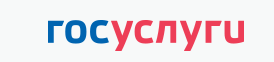 10 причин регистрации на портале WWW. GOSUSLUGI.RUВРЕМЯ                                                                           ОТСУТСТВИЕ ОЧЕРЕДЕЙ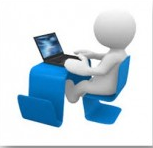 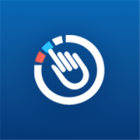 Экономия времени на                                             Получение государственных/посещение органов власти                                  муниципальных услуг в удобное                                                                                       для Вас время         СОЗДАНИЕ СЕМЬИ                                                   ДЕТИ                                                                          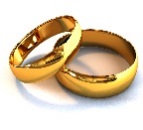          Регистрация заключения/                                    Выдача свидетельства о                                  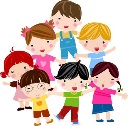          расторжения брака                                               рождении                                                                                             Запись ребенка в детский сад      АВТОМОБИЛИ                                                               ПЕРЕЕЗДПолучение и замена                                                     Регистрация по месту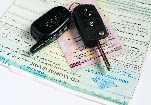 водительского удостоверения                                   жительства/ месту убытия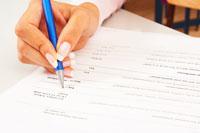 Регистрация транспортных средств                         Снятие с регистрационного Проверка штрафов ГИБДД                                           учета       ПАСПОРТА                                                                   НАЛОГИ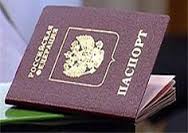         Получение/замена паспорта РФ                           Проверка налоговой           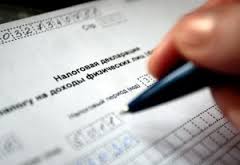        Получение/замена заграничного                            задолженности        паспорта                                                                       Подача налоговой                                                                                               декларации                ПЕНСИИ                                                                    ЛЬГОТЫ И ПОСОБИЯ    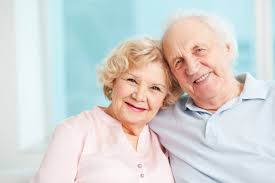 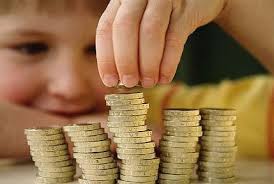 Проверка пенсионных                                          Субсидии на оплату ЖКХ накоплений                                                               Пособие по уходу за                                                                                                     ребенкомПреимущества электронных государственных услугЭкономят время 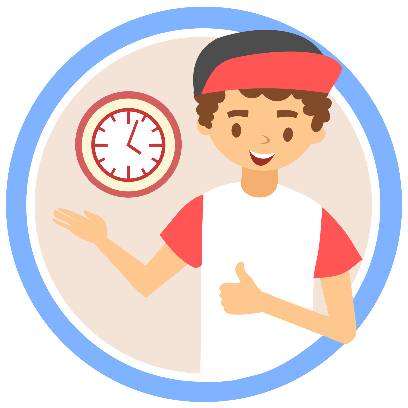 Раньше, чтобы получить государственную услугу, нужно было прийти в учреждение с бумажными документами, отстоять очередь, пообщаться с сотрудником. Теперь государство старается переводить такие услуги в электронную форму, чтобы граждане могли получить их быстро и просто. Давай разберемся, каковы главные преимущества электронного способа получения государственных услуг? 
Держат в курсе 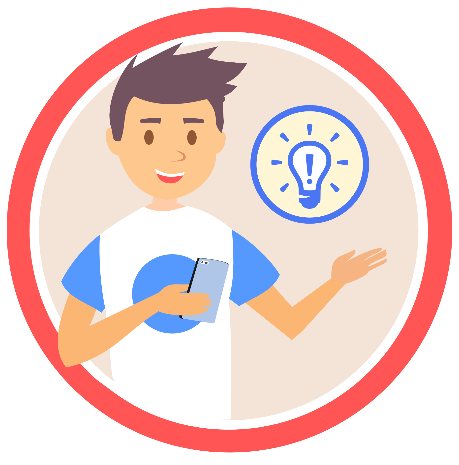 Электронные Госуслуги экономят время: какие-то из них ты получаешь полностью из дома, другие — в назначенное время без очереди. 
Всегда доступны 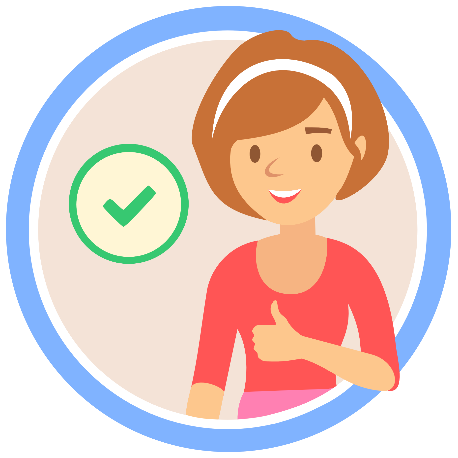 Если ты получаешь Госуслуги с помощью государственных сайтов, то можешь легко проверить, на каком этапе рассмотрения находится твое заявление. И так со всеми услугами: каждый раз, когда статус заявления меняется, формируются уведомления, которые можно увидеть в Личном кабинете на Портале или в мобильном приложении. Таким образом, ты всегда можешь быть уверен в том, что с твоим заявлением все в порядке, а вопрос, по которому ты обратился к государству, решается. 
Получать Госуслуги из дома удобнее еще и потому, что у государственных порталов нет графика работы – они функционируют 24 часа в сутки 7 дней в неделю. Подать заявление можно в любой удобный момент из любого места, где есть Интернет. Согласись, гораздо удобнее оформить страховой медицинский полис из дома, чем идти в страховую организацию и сидеть там в очереди. Государство старается сделать Госуслуги максимально удобными и доступными. Нужно лишь пройти одну процедуру регистрации, и ты сможешь получать Госуслуги в любой удобный день и час, не выходя из дома и без очереди. 